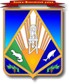 Пояснительная запискак проекту постановления администрации Ханты-Мансийского района«О внесении изменений в постановление администрацииХанты-Мансийского района от 12.11.2018 № 330 «О муниципальной программе Ханты-Мансийского района «Подготовка перспективных территорий для развития жилищного строительства Ханты-Мансийского района на 2019 – 2021 годы» (далее – Проект)Проект постановления администрации Ханты-Мансийского района «О внесении изменений в постановление администрации Ханты-Мансийского района от 12 ноября 2018 года № 330 «О муниципальной программе Ханты-Мансийского района «Подготовка перспективных территорий для развития жилищного строительства Ханты-Мансийского района на 2019 – 2021 годы» (далее – Программа) разработан в соответствии с постановлением администрации Ханты-Мансийского района от 07.09.2018 № 246 «О модельной муниципальной программе Ханты-Мансийского района, порядке принятия решения о разработке муниципальных программ Ханты-Мансийского района, их формирования, утверждения и реализации» и на основании письма комитета по финансам администрации Ханты-Мансийского района от 27.05.2020 № 05-Исх-914 (копия письма прилагается).В Программу внесены изменения по перераспределению бюджетных ассигнований, предусмотренных на 2020 год, между двумя основными мероприятиями Программы. При этом объем финансирования Программы на 2020 год не изменился.По второму основному мероприятию «Внесение изменений в генеральные планы и правила землепользования и застройки населенных пунктов Ханты-Мансийского района» сложилась экономия финансовых средств в размере 5 076,0 тыс. рублей, из них 4 619,2 тыс. рублей – из бюджета автономного округа, 456,8 тыс. рублей – из бюджета района по следующим мероприятиям:- «Перевод в XML формат границ территориальных зон и постановка на кадастровый учет» (п. 2.1) в размере 4 270,6 тыс. рублей, из них 3 886,2 тыс. рублей – из бюджета автономного округа, 384,4 тыс. рублей – из бюджета района. По данному мероприятию уменьшены лимиты в связи с тем, что размещение муниципального заказа возможно только после утверждения генеральных планов.- «Внесение изменений в генеральные планы и правила землепользования и застройки СП Селиярово» (п. 2.8) в размере 396,0 тыс. рублей, из них 360,4 тыс. рублей – из бюджета автономного округа, 35,6 тыс. рублей – из бюджета района. Работы по внесению изменений в генеральный план и правила землепользования и застройки СП Селиярово выполнены в 2019 году.- «Внесение изменений в генеральные планы и правила землепользования и застройки СП Сибирский (п. Сибирский, с. Реполово, с. Батово)» (п. 2.9) в размере 409,4 тыс. рублей, из них 372,6 тыс. рублей – из бюджета автономного округа, 36,8 тыс. рублей – из бюджета района. Работы по внесению изменений в генеральный план и правила землепользования и застройки СП Сибирский выполнены в 2019 году.Сложившийся объем финансовых средств в размере 5 076,0 тыс. рублей, из них 4 619,2 тыс. рублей – из бюджета автономного округа, 456,8 тыс. рублей – из бюджета района перераспределен на следующие основные мероприятия Программы:1. Основное мероприятие «Подготовка документации по планировке и межеванию территорий сельских поселений и населенных пунктов Ханты-Мансийского района» в размере 2 926,0 тыс. рублей, из них 2 662,7 тыс. рублей – из бюджета района, 263,3 тыс. рублей – из бюджета района по следующим мероприятиям:Для исполнения обязательств по заключенным муниципальным контрактам:- «Подготовка документации по планировке и межеванию СП Горноправдинск (п. Горноправдинск, п. Бобровский, д. Лугофолинская)» (п. 1.1) в размере 990,0 тыс. рублей, из них 900,9 тыс. рублей – из бюджета автономного округа, 89,1 тыс. рублей – из бюджета района. По мероприятию заключен муниципальный контракт от 04.02.2019 № 0187300008418000657-0146595-01 с ООО «Архитектурно-конструкторское бюро «Куб-А» на сумму 990 000,0 рублей. Ориентировочный срок выполнения работ – ноябрь 2020 года.- «Подготовка документации по планировке и межеванию СП Сибирский (п. Сибирский, с. Реполово, с. Батово)» (п. 1.4) в размере 930,0 тыс. рублей, из них 846,3 тыс. рублей – из бюджета автономного округа, 83,7 тыс. рублей – из бюджета района. По мероприятию заключен муниципальный контракт от 04.02.2019 № 0187300008418000660-0146595-01 с ООО «Архитектурно-конструкторское бюро «Куб-А» на сумму 930 000,0 рублей. Ориентировочный срок выполнения работ – июнь 2020 года.- «Подготовка документации по планировке и межеванию СП Цингалы (с. Цингалы, д. Чембакчина)» (пункт 1.6) в размере 667,0 тыс. рублей, из них 607,0 тыс. рублей – из бюджета автономного округа, 60,0 тыс. рублей – из бюджета района. По мероприятию заключен муниципальный контракт от 04.02.2019 № 0187300008418000658-0146595-01 с ООО «Архитектурно-конструкторское бюро «Куб-А» на сумму 667 000,0 рублей. Ориентировочный срок выполнения работ – сентябрь 2020 года.- «Подготовка документации по планировке и межеванию д. Ягурьях» (пункт 1.8) в размере 98,0 тыс. рублей, из них 89,2 тыс. рублей – из бюджета автономного округа, 8,8 тыс. рублей – из бюджета района. По мероприятию заключен муниципальный контракт от 06.08.2019 № 4-Д с ООО «Архитектурно-конструкторское бюро «Куб-А» на сумму 98 000 рублей. Ориентировочный срок выполнения работ – июнь 2020 года.На новое мероприятие «Внесение изменений в проекты межевания населенных пунктов: д. Белогорье, п. Кирпичный, п. Красноленинский, п. Урманный, п. Кедровый, с. Кышик, п. Пырьях применительно к отдельным элементам планировочной структуры (кварталам)» (пункт 1.9) в размере 241,0 тыс. рублей, из них 219,3 тыс. рублей – из бюджета автономного округа, 21,7 тыс. рублей – из бюджета района. Данное мероприятие необходимо в целях строительства многоквартирных жилых домов в населенных пунктах Ханты-Мансийского района. Согласно статьи 11.3 Земельного кодекса Российской Федерации образование земельных участков в границах элемента планировочной структуры, застроенного многоквартирными домами, осуществляется исключительно в соответствии с утвержденным проектом межевания территории.2. Основное мероприятие «Внесение изменений в генеральные планы и правила землепользования и застройки населенных пунктов Ханты-Мансийского района» в размере 2 150,0 тыс. рублей, из них 1 956,5 тыс. рублей – из бюджета района, 193,5 тыс. рублей – из бюджета района по следующим мероприятиям:Для исполнения обязательств по заключенным муниципальным контрактам:- «Внесение изменений в генеральные планы и правила землепользования и застройки населенных пунктов Ханты-Мансийского района: сельское поселение Кедровый (п. Кедровый, с. Елизарово)» (пункт 2.14) в размере 200,0 тыс. рублей, из них 182,0 тыс. рублей – из бюджета автономного округа, 18,0 тыс. рублей – из бюджета района. По мероприятию заключен муниципальный контракт от 19.10.2016 № 0187300008416000329-ОК с ООО «ПроектСтройСервис» на сумму 400 000,0 рублей. В соответствии с условиями контракта в 2016 году произведена оплата в размере 50%. В связи с нарушением подрядной организацией сроков выполнения работ, ведется претензионно-исковая работа. Ориентировочный срок выполнения работ – декабрь 2020 года.- «Внесение изменений в генеральные планы и правила землепользования и застройки населенных пунктов Ханты-Мансийского района: сельское поселение Луговской (п. Луговской, д. Белогорье, п. Кирпичный, с. Троица, д. Ягурьях)» (пункт 2.15) в размере 450,0 тыс. рублей, из них 409,5 тыс. рублей – из бюджета автономного округа, 40,5 тыс. рублей – из бюджета района. По мероприятию заключен муниципальный контракт от 19.10.2016 № 0187300008416000330-ОК с ООО «ПроектСтройСервис» на сумму 900 000,0 рублей. В соответствии с условиями контракта в 2016 году произведена оплата в размере 50%. В связи с нарушением подрядной организацией сроков выполнения работ, ведется претензионно-исковая работа. Ориентировочный срок выполнения работ – декабрь 2020 года.На новое мероприятие «Выполнение обосновывающих материалов для внесения изменений в генеральные планы населенных пунктов Ханты-Мансийского района (корректировка границ зон затопления, подтопления)» (пункт 2.16) в размере 1 500,0 тыс. рублей, из них 1365,0 тыс. рублей – из бюджета автономного округа, 135,0 тыс. рублей – из бюджета района. Данное мероприятие необходимо в целях корректировки границ зон затопления и подтопления территории населенных пунктов Ханты-Мансийского района.В соответствии с информацией по результатам экспертно-аналитического мероприятия «Соблюдение порядка утверждения и целевого расходования бюджетных средств муниципальных программ «Подготовка перспективных территорий для развития жилищного строительства Ханты-Мансийского района на 2019 – 2022 годы» и «Развитие и модернизация жилищно-коммунального комплекса и повышение энергетической эффективности в Ханты-Мансийском районе на 2019 – 2024 годы», портфель проектов «Жилье и городская среда», направленной контрольно-счетной палатой Ханты-Мансийского района письмом от 25.05.2020 № 19-Исх-151, целевые показатели Программы (Таблица 1) откорректированы с учетом показателей результативности исполнения мероприятий, установленных Приложением 3 к Соглашению о предоставлении субсидии местному бюджету из бюджета Ханты-Мансийского автономного округа – Югры от 11.02.2020 № 20-СС/2020.В связи с внесенными изменениями по целевым показателям Программы откорректирован раздел паспорта Программы «Целевые показатели муниципальной программы».С целью проведения антикоррупционной экспертизы, Проект постановления после согласования будет размещен на официальном сайте администрации района hmrn.ru в разделе Документы/ Нормативно-правовые акты администрации района/ Антикоррупционная экспертиза.Проект не содержит сведения, содержащие государственную и иную охраняемую законом тайну, сведения для служебного пользования, а также сведения, содержащие персональные данные.В соответствии с постановлением администрации Ханты-Мансийского района от 07.09.2018 № 246 «О модельной муниципальной программе Ханты-Мансийского района, порядке принятия решения о разработке муниципальных программ Ханты-Мансийского района, их формирования, утверждения и реализации» Проект размещен на официальном сайте администрации Ханты-Мансийского района в разделе «Общественное обсуждение».Принятие вносимого проекта не требует признания утратившим силу и внесение изменений в нормативные правовые акты Ханты-Мансийского района.Утвержденный правовой акт будет опубликован в районной газете «Наш район» и размещен на официальном сайте администрации района.На основании вышеизложенного прошу согласовать проект Программы.Исполнитель:  Тодрия Виктория Сергеевна,тел. 8 (3467) 33-27-21Муниципальное образованиеХанты-Мансийского автономного округа – ЮгрыХанты-Мансийский районДЕПАРТАМЕНТ СТРОИТЕЛЬСТВА, АРХИТЕКТУРЫ И ЖКХ                      ул. Гагарина, 142, г. Ханты-Мансийск,Ханты-Мансийский автономный округ – Югра (Тюменская обл.), 628002тел.: (3467) 33-46-93факс: (3467) 33-24-00E-mail: dsajkh@hmrn.ruhttp:www.hmrn.ru[Номер документа][Дата документа]Заместитель главы Ханты-Мансийского района, директор департамента строительства, архитектуры и ЖКХДОКУМЕНТ ПОДПИСАН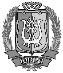 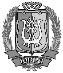 ЭЛЕКТРОННОЙ ПОДПИСЬЮСертификат  [Номер сертификата 1]Владелец [Владелец сертификата 1]Действителен с [ДатаС 1] по [ДатаПо 1]Р.Ш.Речапов